Agenda #11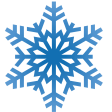 December 21st – January 7th  
American Studies- Mr.  HaflinBlock ABlock BMondayDecember 21Day 1ClassworkReturning Thesis EssaysAnnotation Peer EditingComputer Lab to edit annotationsHomework  Edited Annotated Bibliography due printed and on turnitin.com by the end of class tomorrow ClassworkReturning Thesis EssaysAnnotation Peer EditingComputer Lab to edit annotationsHomework  Edited Annotated Bibliography due printed and on turnitin.com by the end of class tomorrow TuesdayDecember 22Day 2ClassworkComputer lab—working on Annotated Bibliography and Huckleberry Finn WebQuestHomework  Continue working on Huckleberry Finn WebquestClassworkComputer lab—working on Annotated Bibliography and Huckleberry Finn WebQuestHomework  Continue working on Huckleberry Finn WebquestWednesday December 23Day 3ClassworkComputer lab—finish Huckleberry Finn WebquestHomework  Finish the Huckleberry Finn WebquestClassworkComputer lab—finish Huckleberry Finn WebquestHomework  Finish the Huckleberry Finn WebquestMondayJanuary 4Day 4ClassworkWelcome back!Webquest fill-in reviewTurn back essaysBegin Twain BioHomework  Write a 1-page reflection about something you read over breakClassworkWelcome back!Webquest fill-in reviewTurn back essaysBegin Twain BioHomework  Write a 1-page reflection about something you read over breakTuesday January 5Day 5ClassworkFinish Twain Bio and discussReceive Huck FinnBegin reading Huck—Chapter 1Homework  Read Huck Chapters 1-2 and answer the study guide questionsClassworkFinish Twain Bio and discussReceive Huck FinnBegin reading Huck—Chapter 1Homework  Read Huck Chapters 1-2 and answer the study guide questionsWednesdayJanuary 6Day 6ClassworkDQ Review- Chs. 1-2 Introduction Research Paper—Idea TreeReading Chapter 3Homework  Finish reading Chapter 3 and the questionsFinish the Idea TreeDrop DayThursdayJanuary 7Day 7Drop DayClassworkDQ Review- Chs. 1-2 Introduction Research Paper—Idea TreeReading Chapter 3Homework  Finish reading Chapter 3 and the questionsFinish the Idea Tree